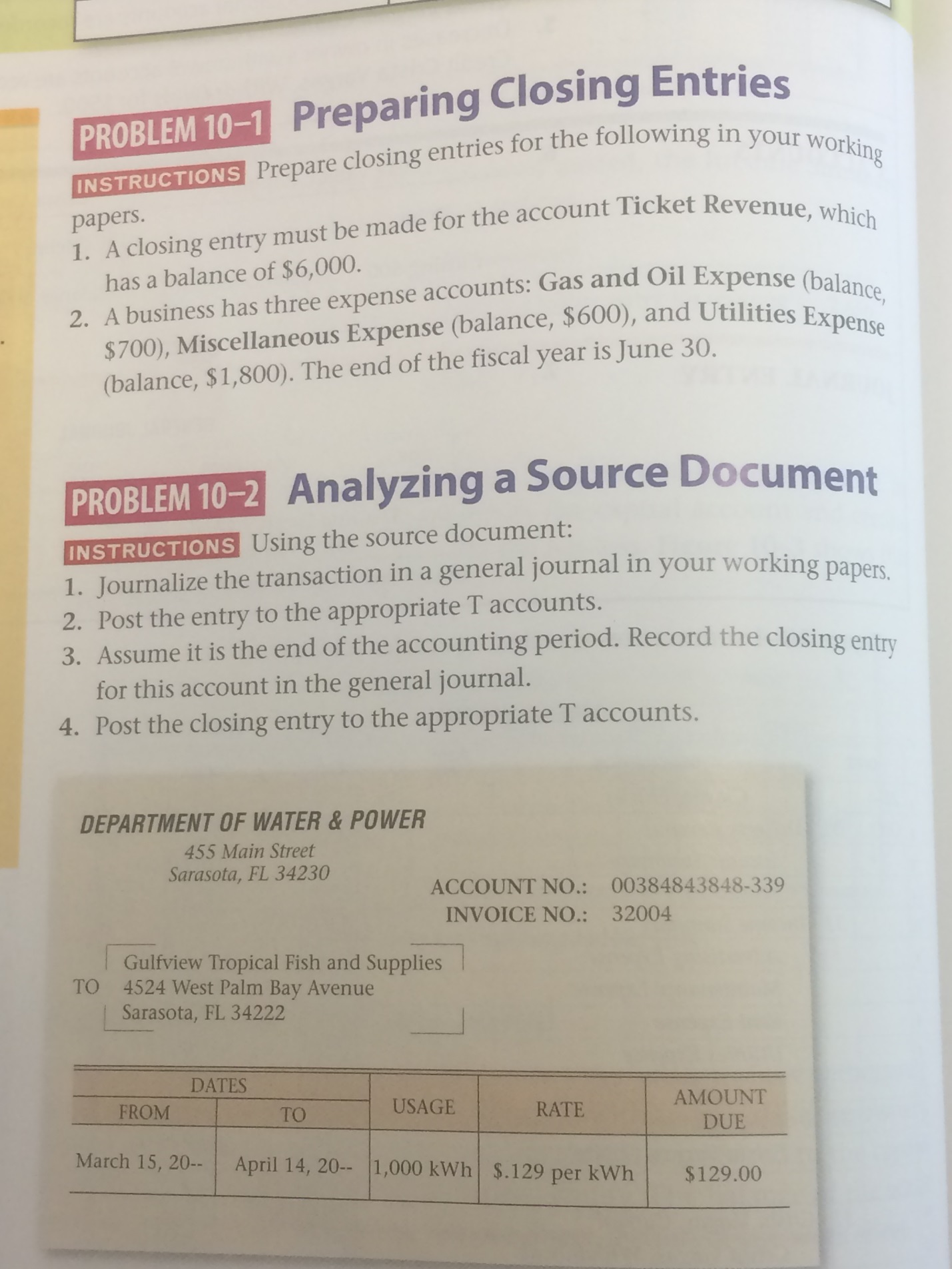 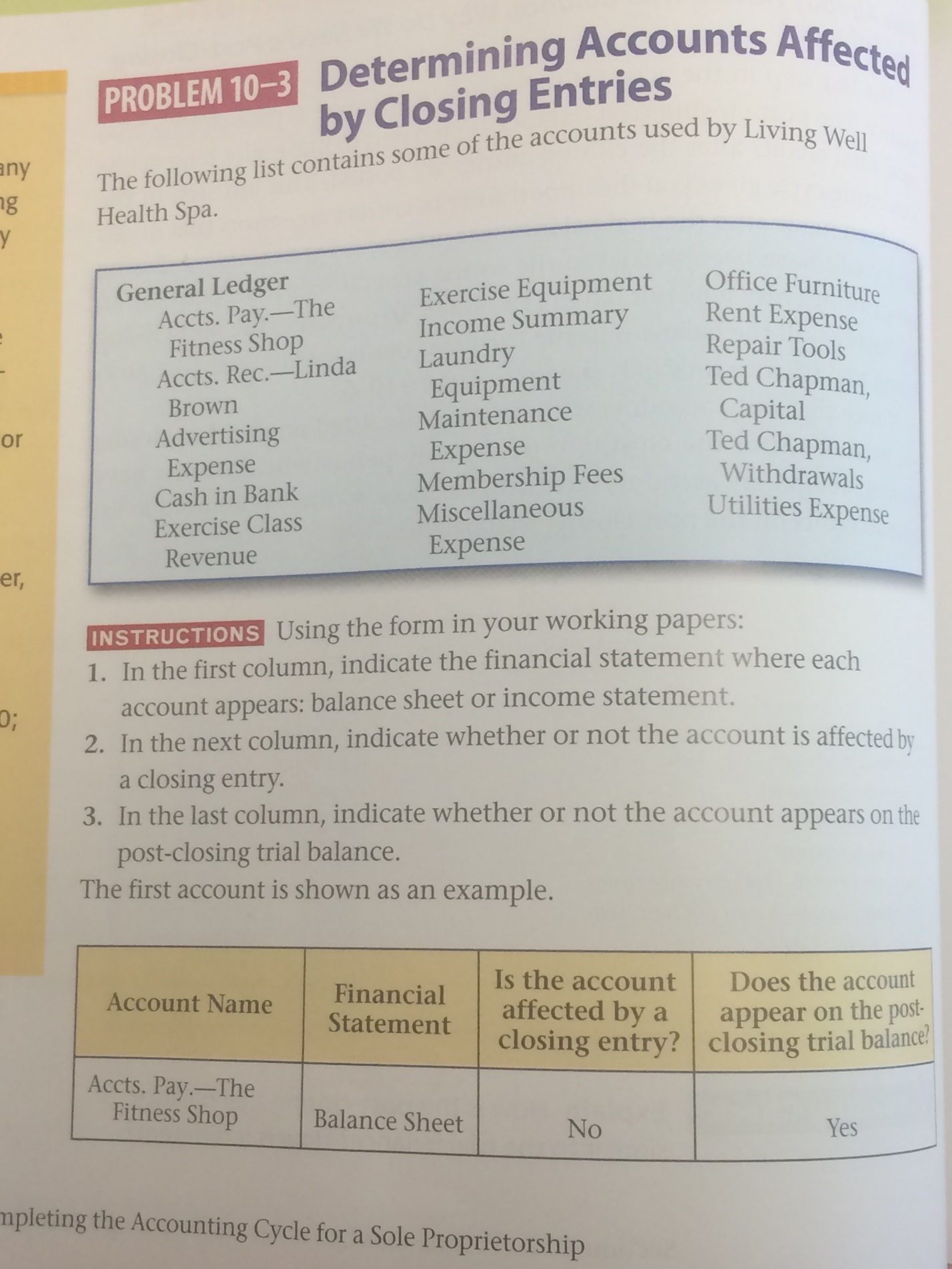 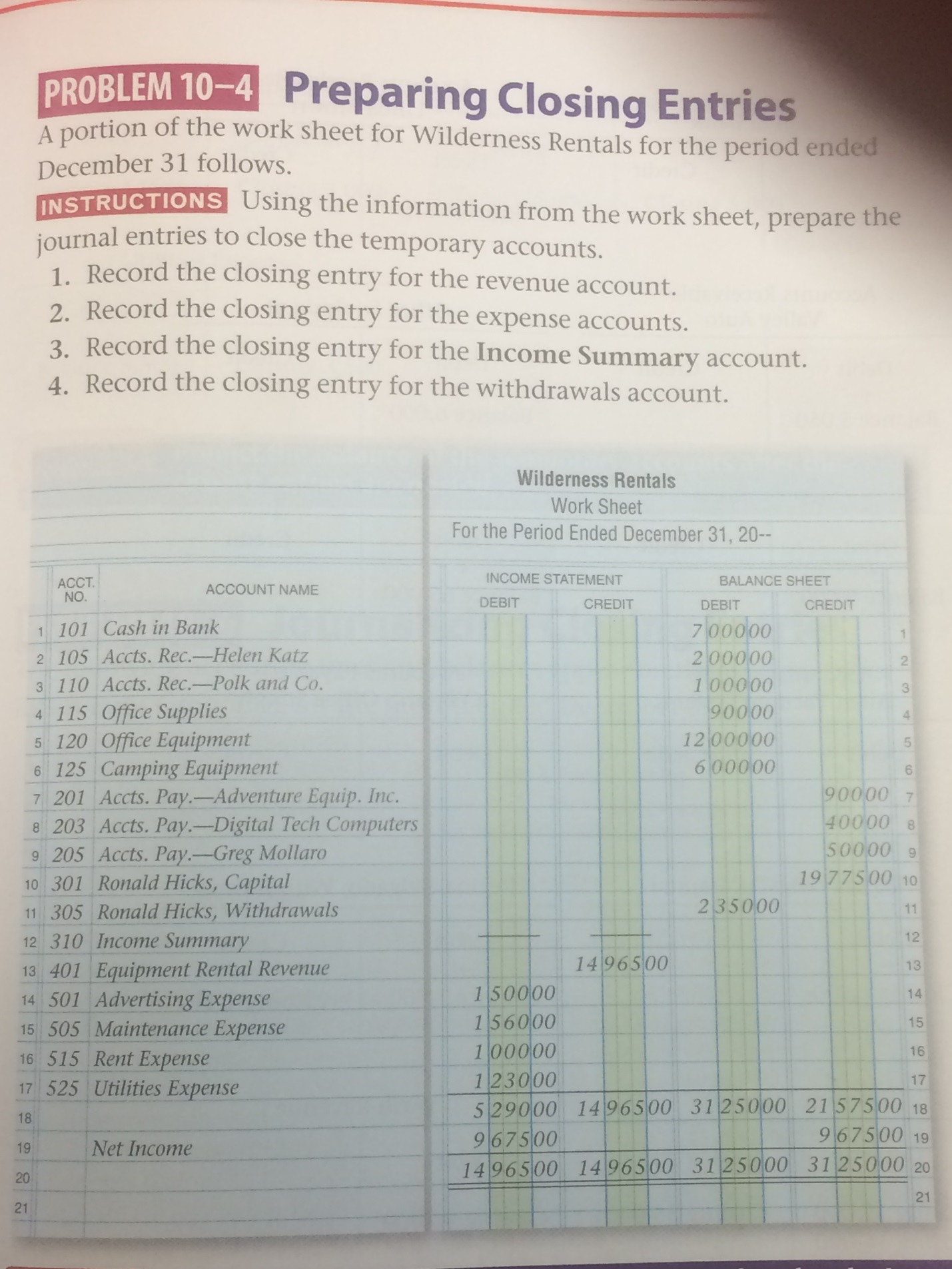 10-5 Preparing a Post-Closing Trial Balance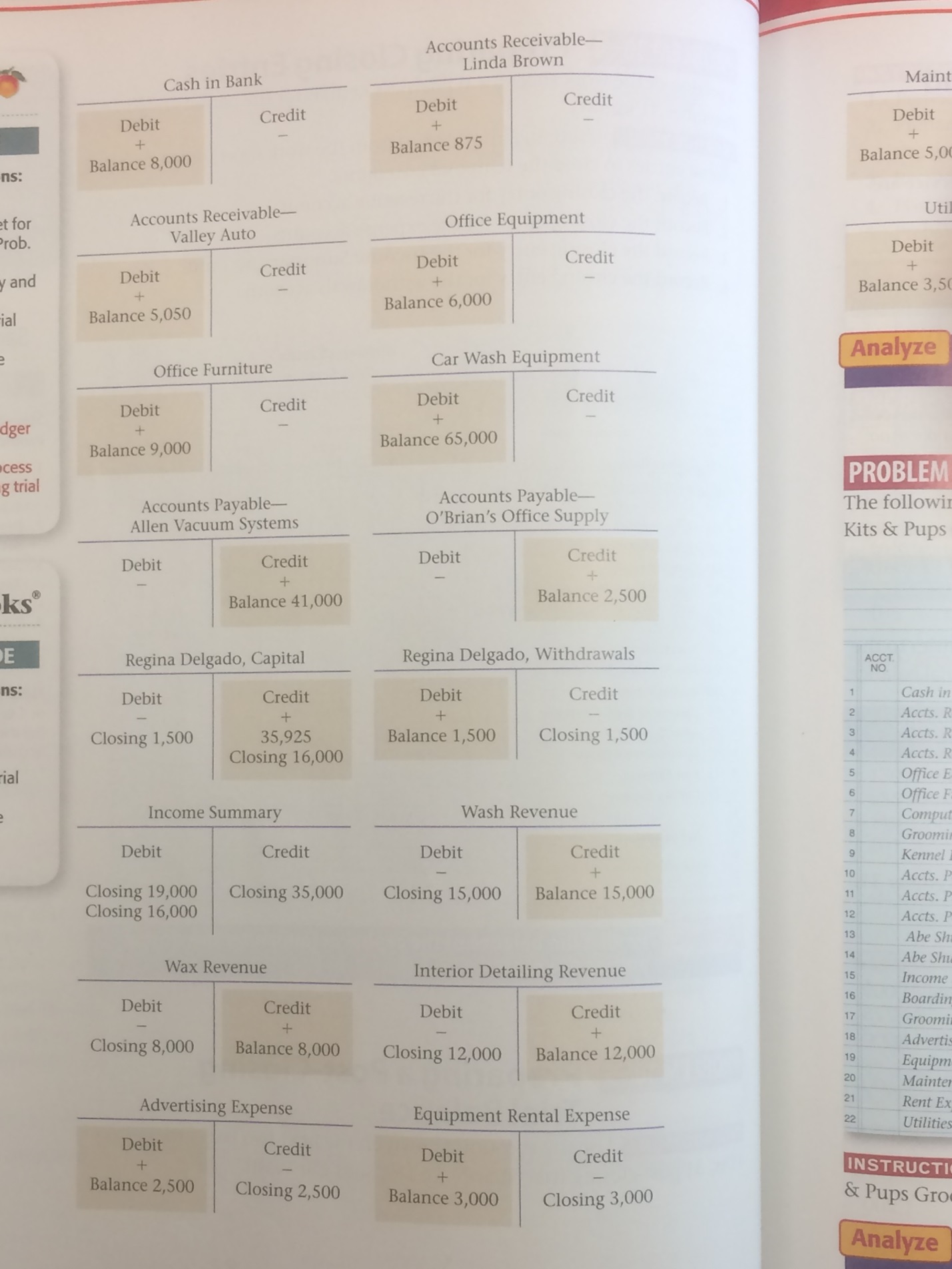 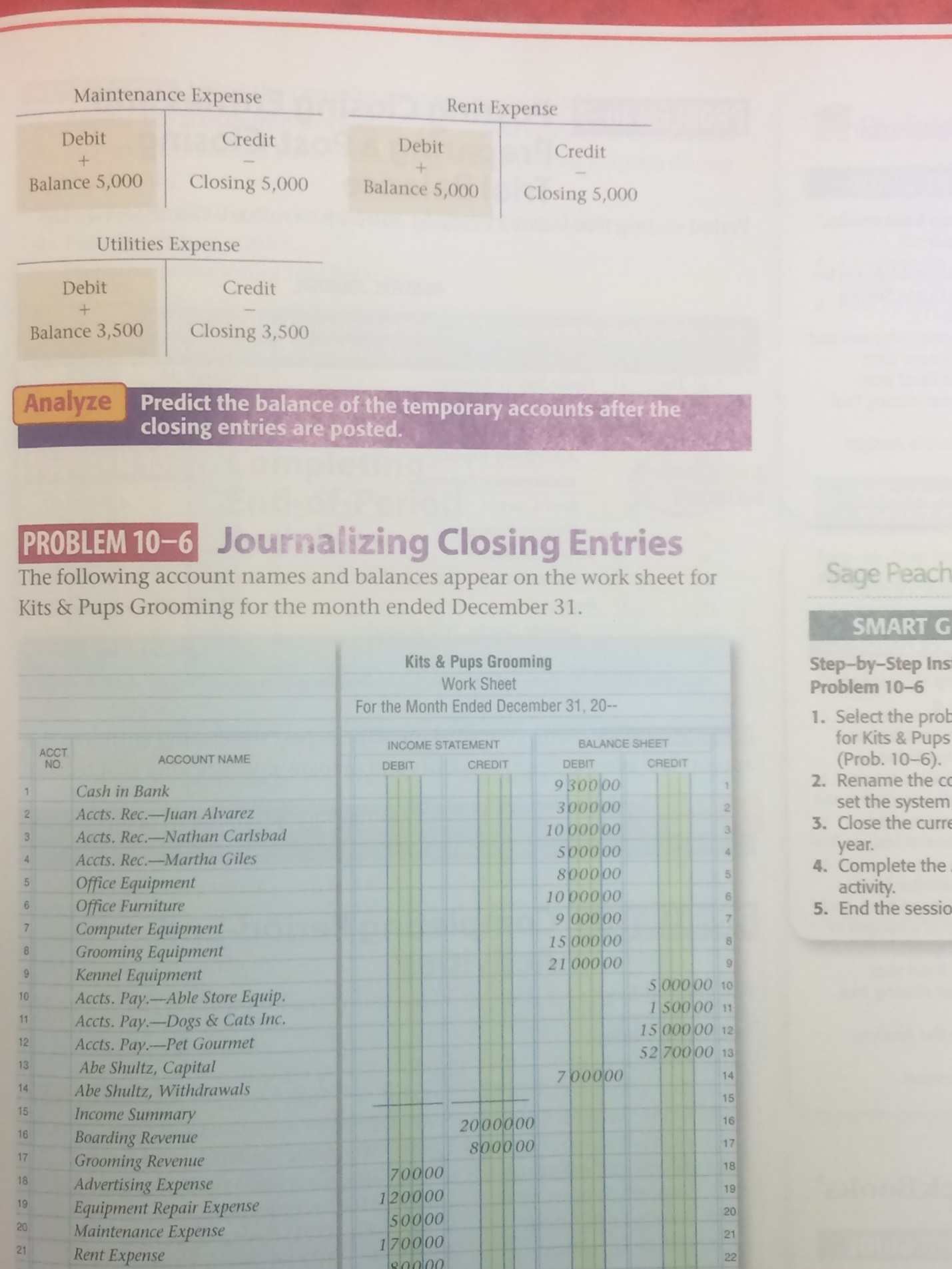 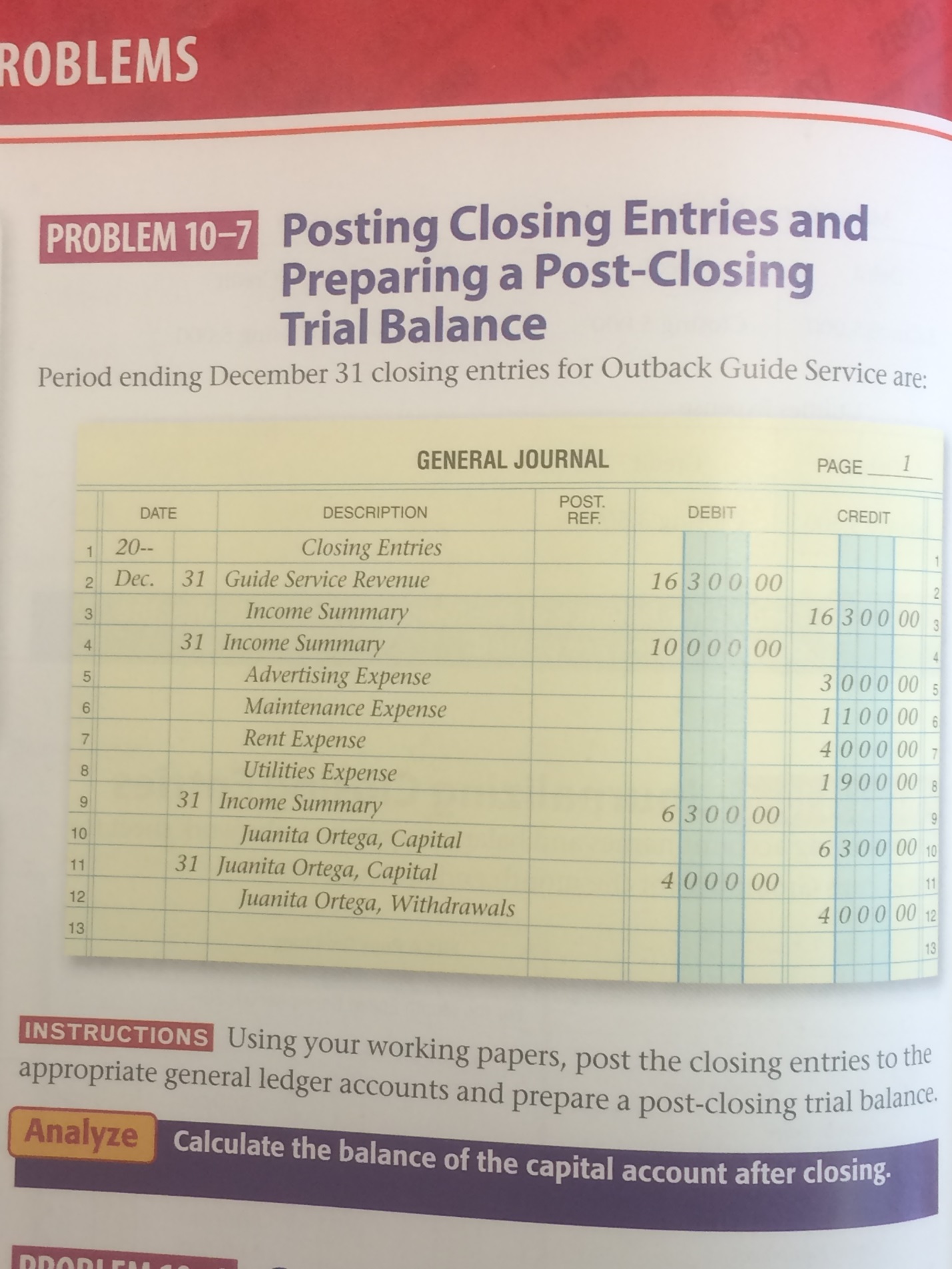 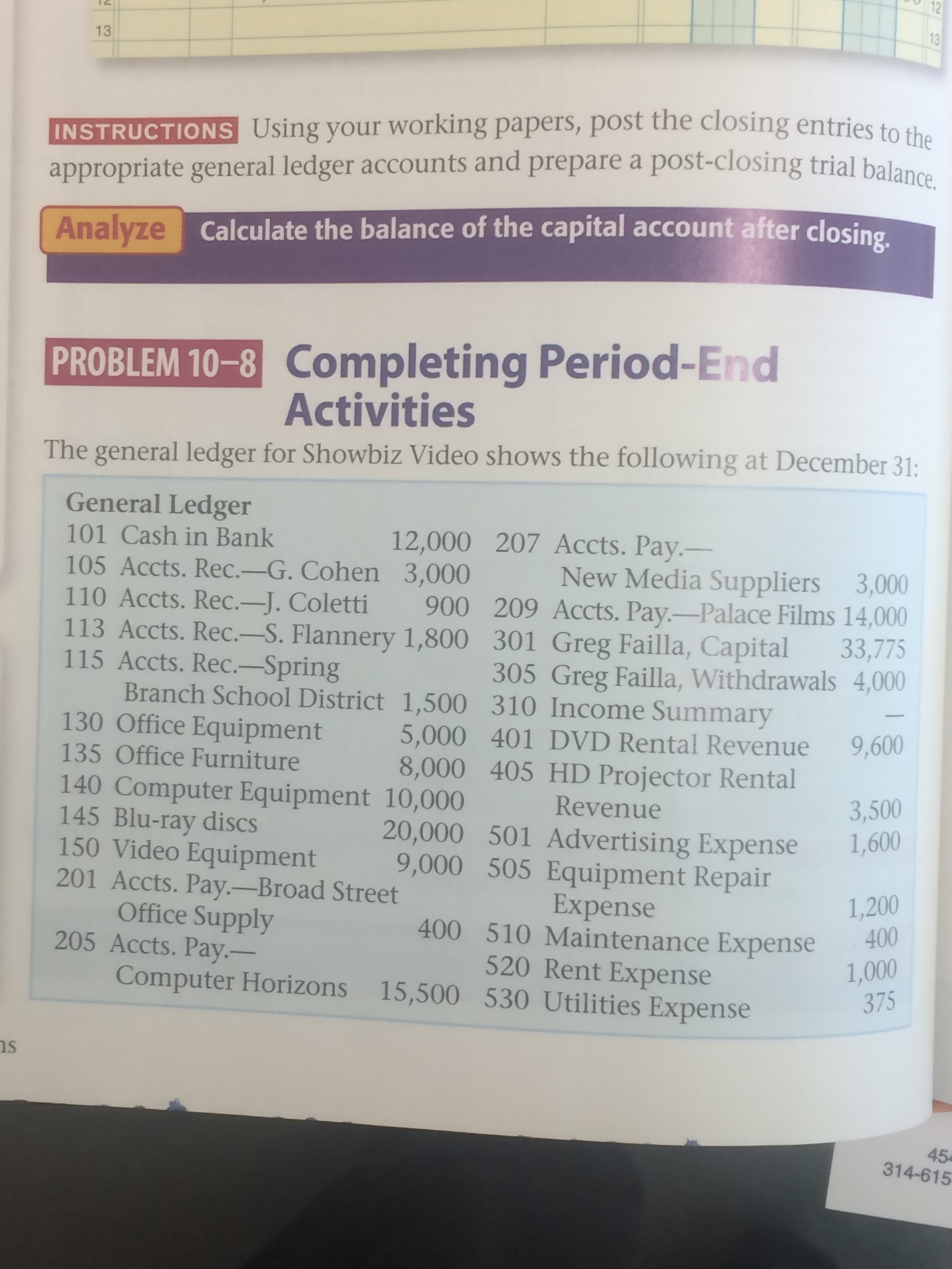 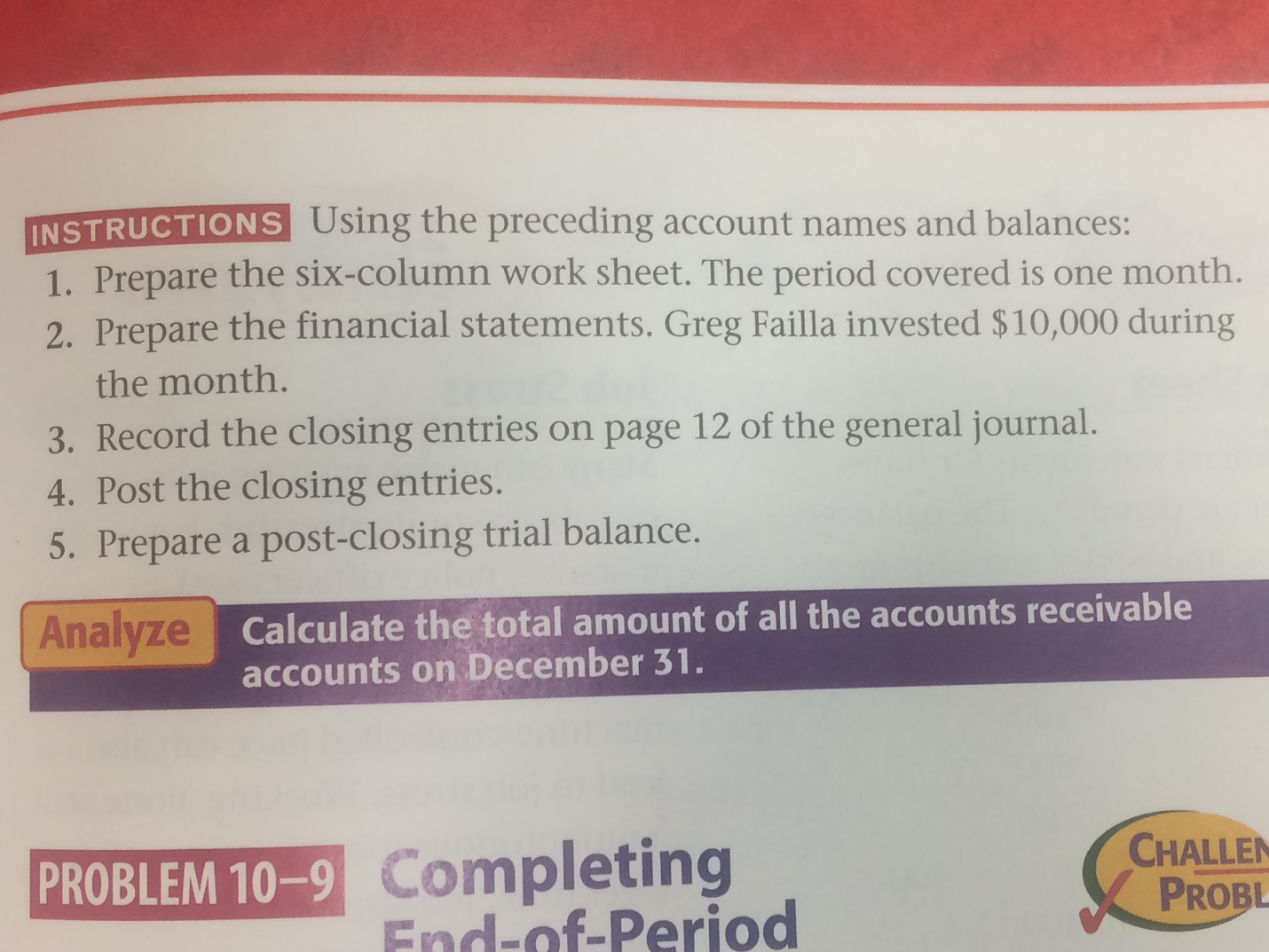 